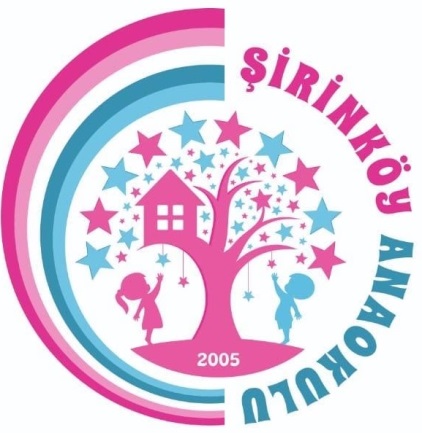 OKUL AİDAT HESAP NUMARASI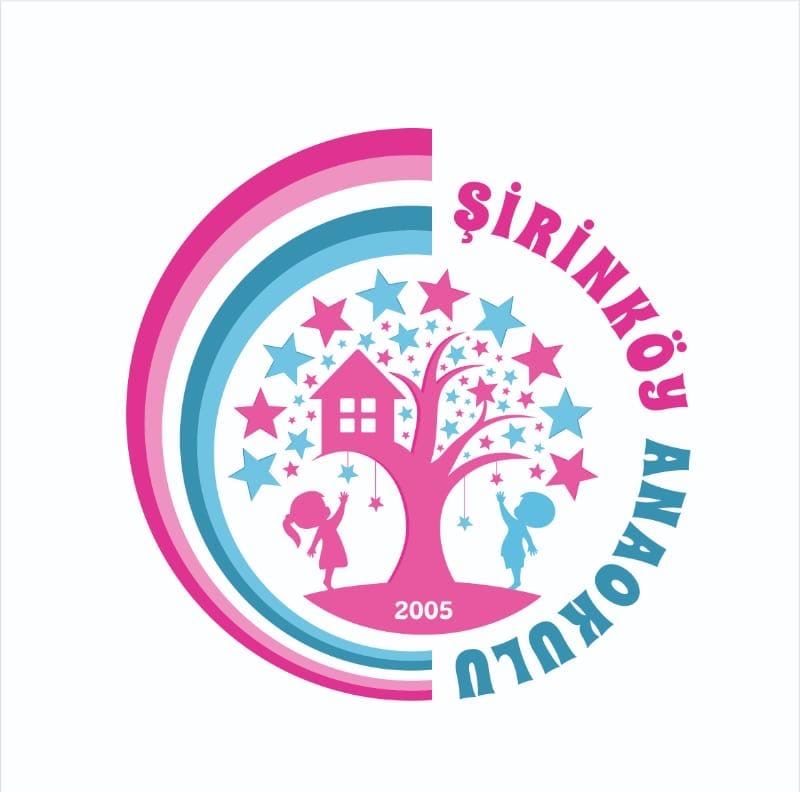 BANKA BİLGİLERİ :ZİRAAT   BANKASI GÖLCÜK ŞUBESİ IBAN NO:TR 40 0001 0004 2444 2150 7150 01  (ŞİRİNKÖY ANAOKULU)HES  NO:0424-44215071-5001-----------------------------------------OKUL AİLE BİRLİĞİ HESAP  BİLGİLERİHESAP ADI:GÖLCÜK ZİRAAT BANKASIŞİRİNKÖY ANAOKULU OKUL AİLE BİRLİĞİHESAP NO:0424-65955243-5001IBAN NO:TR65 0001 0004 2465 9552 4350 01